 STARTFASE JEUGDWERK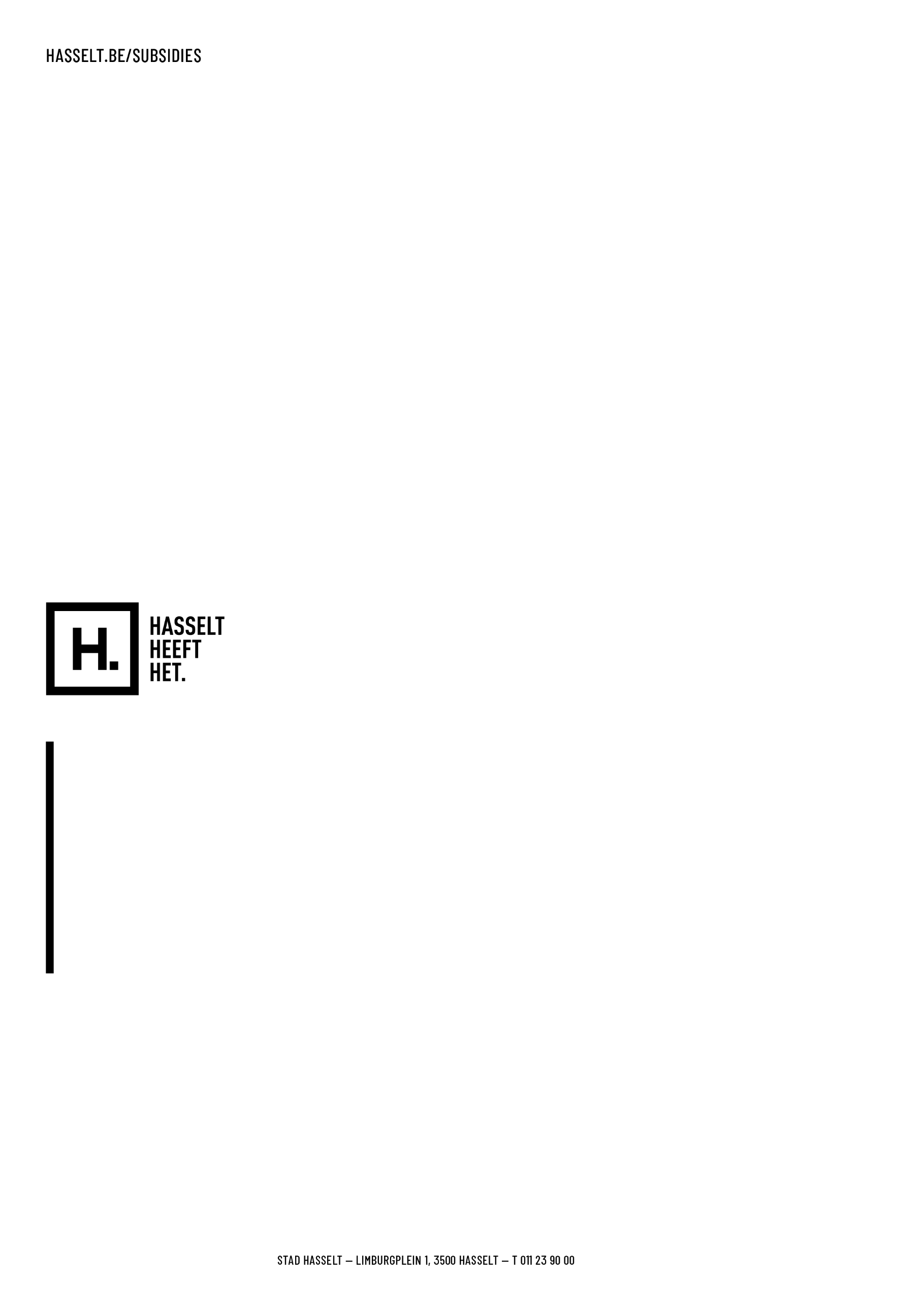 Wanneer een startende jeugdwerkorganisatie nog niet voldoet aan de erkenningsvoorwaarden voor Hasselts jeugdwerk, kan het de subsidie startfase jeugdwerk aanvragen. De subsidie wordt aangeboden zodat een werking uitgebouwd kan worden, terwijl de organisatie zich verder in regel stelt met de erkenningsvoorwaarden, opgenomen in het jeugdsubsidiereglement.De voorwaarden staan opgelijst in deel 1 van het aanvraagformulier. 
Erkende Hasseltse jeugdorganisaties kunnen jaarlijks meerdere subsidies verkrijgen, waaronder een werkingstoelage.  BEDRAGDe subsidie bedraagt 500 euro.De subsidie kan maximaal tweemaal verkregen worden per organisatie, maar eenmalig per jaar worden aangevraagd. PROCEDURE Mail dit aanvraagformulier en het bankattest naar jeugdsubsidies@hasselt.be. De aanvraag wordt voorgelegd ter goedkeuring aan de adviescommissie jeugdwerk.Zolang het jeugdwerk in de startfase zit, en dus nog niet erkend is, heeft de organisatie geen recht op andere jeugdwerksubsidies. Zodra het jeugdwerk in orde is met de erkenningsvoorwaarden, kan ten alle tijden de erkenning aangevraagd worden (zie aanvraagformulier erkenning jeugdwerk).  AANVRAAGFORMULIER1. VAN STARTFASE NAAR ERKENNING kruis aan indien van toepassing2. GEGEVENS JEUGDWERK3.  FINANCIEEL PLANGeef in de onderstaande tabel een raming van alle geplande uitgaven en inkomsten.Voorbeeld uitgaven:
drukwerk, ontwerpkosten, huur locatie, energieonkosten, onkosten materialen, verzekering, cateringkosten, kledij, verzekeringen, vergoedingen medewerkersVoorbeeld inkomsten:Sponsoring, lidgeld, subsidies4. ONDERTEKENING AANVRAAG Door het indienen van dit aanvraagformulier bij de dienst Jeugd verklaren wij dat alle gegevens in dit formulier naar waarheid ingevuld zijn.De schriftelijke of digitale verzenddatum geldt als bewijs van indiening.Het organiseren van groepsgerichte sociaal- en culturele activiteiten die zich vooral richten tot de doelgroep 3 tot en met 30 jarigen.Het jeugdwerkinitiatief dient geleid te worden door minimum 3 begeleiders, bestaande uit vrijwilligers waarvan de meerderheid jonger is dan 30 jaar.De werking moet hoofdzakelijk plaatsvinden in Hasselt.De vereniging dient minstens 1 jaar werking aan te tonen door bij de eerste aanvraag ofwel een afschrift van de verzekeringspolis of een ondertekende verklaring van ‘het landelijke secretariaat’ bij te voegen.Verklaar wanneer aangekruist:Het jeugdwerk moet een democratische vereniging zijn die open staat voor alle jongeren, ongeacht hun ras of geloof.Een jeugdwerk dat in een andere gemeente of op Vlaams / federaal niveau subsidies ontvangt, wordt als plaatselijk jeugdwerk uitgesloten binnen dit subsidiereglement. Dit geldt ook voor jeugdwerk dat een samenwerkingsovereenkomst met de stad lopende heeft, waardoor zij een toelage ontvangt. Zij kunnen enkel een aanvraag tot erkenning indienen met het oog op uitdelen van fiscale attesten. Verklaar wanneer aangekruist:
     ALGEMEEN  ALGEMEEN  ALGEMEEN  ALGEMEEN  NAAM JEUGDORGANISATIE REKENINGNUMMER van jeugdorganisatieBE     BIC codeVraag eenmalig een bankattest aan bij je bankinstelling. Dit is een schriftelijke verklaring van de bank dat een financiële rekening op naam van een vereniging staat.Vraag eenmalig een bankattest aan bij je bankinstelling. Dit is een schriftelijke verklaring van de bank dat een financiële rekening op naam van een vereniging staat.Vraag eenmalig een bankattest aan bij je bankinstelling. Dit is een schriftelijke verklaring van de bank dat een financiële rekening op naam van een vereniging staat.Vraag eenmalig een bankattest aan bij je bankinstelling. Dit is een schriftelijke verklaring van de bank dat een financiële rekening op naam van een vereniging staat.VERZEKERING BURGERLIJKE AANSPRAKELIJKHEID VERZEKERING BURGERLIJKE AANSPRAKELIJKHEID VERZEKERING BURGERLIJKE AANSPRAKELIJKHEID VERZEKERING BURGERLIJKE AANSPRAKELIJKHEID Naam maatschappijPolisnummer (zie contract)ADRES VAN DE ACTIVITEITENADRES VAN DE ACTIVITEITENADRES VAN DE ACTIVITEITENADRES VAN DE ACTIVITEITENSTRAAT & NUMMERSTRAAT & NUMMERPOSTCODE & GEMEENTE POSTCODE & GEMEENTE TIJDELIJKE LOCATIEWISSELENDE LOCATIESADRES VAN DE ORGANISATIE
postadres, enkel invullen wanneer dit adres verschilt met het adres van activiteitenADRES VAN DE ORGANISATIE
postadres, enkel invullen wanneer dit adres verschilt met het adres van activiteitenSTRAAT & NUMMERPOSTCODE & GEMEENTE WERKINGSGEGEVENS JEUGDORGANISATIEWERKINGSGEGEVENS JEUGDORGANISATIEWERKINGSGEGEVENS JEUGDORGANISATIEWERKINGSGEGEVENS JEUGDORGANISATIEWERKINGSGEGEVENS JEUGDORGANISATIEWERKINGSGEGEVENS JEUGDORGANISATIEWERKINGSGEGEVENS JEUGDORGANISATIEDOELGROEPJongensMeisjesMeisjesMeisjesLEEFTIJDVantotjaarACTIVITEITENDAG WERKINGSUREN of OPENINGSURENFREQUENTIE werkingSTARTDATUM werkjaarVERGADERMOMENT LEIDING of BESTUUR(bijv. iedere vrijdag om 20u)(bijv. iedere vrijdag om 20u)CONTACTGEGEVENS JEUGDORGANISATIECONTACTGEGEVENS JEUGDORGANISATIECONTACTGEGEVENS JEUGDORGANISATIEWEBSITEFACEBOOKINSTAGRAMALGEMEEN EMAILADRES(bijv. info@...be)LEIDING EMAILADRES(bijv. leiding@...be)VERANTWOORDELIJKEN JEUGDORGANISATIEVERANTWOORDELIJKEN JEUGDORGANISATIEVERANTWOORDELIJKEN JEUGDORGANISATIEPERSOON 1Naam & voornaamPERSOON 1Gsm nummerPERSOON 1E-mail PERSOON 1RijksregisternummerPERSOON 2Naam & voornaamPERSOON 2Gsm nummerPERSOON 2E-mail PERSOON 2RijksregisternummerPERSOON 3Naam & voornaamPERSOON 3Gsm nummerPERSOON 3E-mail PERSOON 3RijksregisternummerDOEL JEUGDORGANISATIEOmschrijf waar de vereniging voor staat en welk toekomstperspectief het beoogt. ACTIEPLANLeg uit welke stappen ondernomen (gaan) worden om te voldoen aan alle erkenningsvoorwaarden.
Geef ook mee welke activiteiten er georganiseerd worden.GERAAMDE UITGAVENBEDRAG incl. BTWTOTAAL RAMING UITGAVEN in het kader van het project€ GERAAMDE INKOMSTENBEDRAGTOTAAL RAMING INKOMSTEN in het kader van het project€ Naam van persoon 1Naam van persoon 2